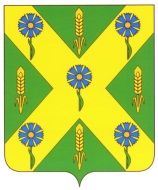 РОССИЙСКАЯ  ФЕДЕРАЦИЯОРЛОВСКАЯ ОБЛАСТЬАДМИНИСТРАЦИЯ НОВОСИЛЬСКОГО РАЙОНАПОСТАНОВЛЕНИЕ_22.11.2018    ______						        №_359___г. НовосильОб утверждении критериявыравнивания расчетной бюджетнойобеспеченности поселений     В соответствии со статьей 142.1 Бюджетного кодекса Российской Федерации, законом  Орловской области от 26 декабря 2005 года № 562-03 «О межбюджетных отношениях в Орловской области», Положением «О бюджетном процессе в Новосильском районе», утвержденном решением районного Совета народных депутатов от 05 сентября 2014 года № 672, постановляю:    1. Утвердить критерий выравнивания расчетной бюджетной обеспеченностипоселений на 2019 и плановый период 2020-2021 годов в размере 1,27.Обеспечить публикацию настоящего постановления на официальном сайте администрации Новосильского района.Контроль за исполнением настоящего постановления оставляю за собой.Глава Новосильского района                                            А.И.Шалимов